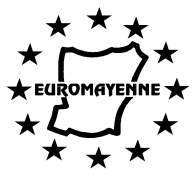 EUROMAYENNE MEMBERSHIP FORM: 2018-2019
Membership Tariffs:  from 1st September 2018 to 31st August 2019  YOUNG PERSON, < 25 years old on 1.9.2018                                                                       €10 INDIVIDUAL: 1 Person, or single parent with child(-ren) <18 years old living at home       €15 FAMILY: Couple or Parents with their child(-ren) <18 years old living at home                   €25 COMPANY / ASSOCIATION                                                                                                 €50Those joining between 1st March and 30th June 2019: HALF PRICE if joining for the first time (not renewing their membership)Those joining between 1st July and 31st August 2019, pay the full annual fee which is then valid until 31st August 2020.The information received here is necessary for your membership. It is saved in a secured software by the Treasurer of the association, Roselyne Speyer. The data will only be used to inform you of the various Euromayenne projects and activities and are passed to the President, the Executive committee as well as those responsible for the different group activities.The length of the conservation of this data will end in the event of non-renewal of membership. In accordance with the law “Information Technology and Liberties” of  the 6th January 1978 modified for European Regulations 2016/678/UE of April 2016, you benefit from the right of access, of amendment, of portability and of deletion of your data. If you wish to exercise this right and view information concerning you, please contact Roselyne Speyer.I accept the processing of my personal data as mentioned above    Signature ………………………………….……              Date ………....………….Payment by cheque to the order of Euromayenne to send with the form duly completed and signed to the Treasurer: Roselyne Speyer, Le Petit Livray, 53500 ERNÉE, mobile 06 79 78 82 79Money transfer, use the following reference “cotisation 2018-2019” Surname and ForenameForm duly completed, signed and sent to roselyne.speyer@orange.fr.  Money transfer as from 1st September.Euromayenne IBAN: FR76 1790 6000 9010 8783 8600 003 Mandatory consent as per GDPRMEMBERMEMBERSPOUSE / PARTNERTitle:                      Mr.        Mrs.        Ms.       Other   Title:                      Mr.        Mrs.        Ms.       Other                        Mr.        Mrs.       Ms       Other   Surname:Surname:Forename:Forename:Profession:Profession:Date of birth:Date of birth:Nationality:Nationality:    Children under 18 living at home if applicable: (Continue on the back of this form if more than two)    Children under 18 living at home if applicable: (Continue on the back of this form if more than two)    Children under 18 living at home if applicable: (Continue on the back of this form if more than two)Child’s forename:                                            Surname if different                                        Date of birth:Child’s forename:                                            Surname if different                                        Date of birth:Child’s forename:                                            Surname if different                                        Date of birth:Child’s forename:                                             Surname if different                                       Date of birth:Child’s forename:                                             Surname if different                                       Date of birth:Child’s forename:                                             Surname if different                                       Date of birth:ADDRESS:ADDRESS:ADDRESS:Landline :Mobile    :Mobile    :Email:                                                        @ Email:                                                        @ Email:                                                        @ 